Картотека«Үхибүүдэй буряад шүүлэгүүд»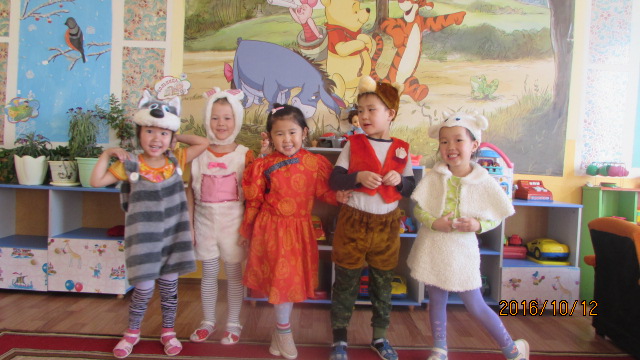 Воспитатель: Семенова Арюна СергеевнаМБДОУ детский сад «Улаалзай»улус ОронгойБорбилооБорбогорхон жаахан борбилоонуудБороогой зогсоhондо баярлана.Борсойлдон жэрыжэ hуугаад,Бургааhанай оройгоор шааялдана:«Бороо зогсоо,Бороо зогсоо!Жэгтэй зохид,Жэгтэй зохид!»                                             Ц. БудаевТабан хурганТажагар будуун танхаадай,Табанай туруу барбаадай.Баранhаа шуран долонгир,Батан туулай долёобор.Тулха дундань бэерхэг,Тоохон тобшо нэрэлхэг.Тон багын дээдэ,Толи байса гээшэ.Бэшэ дурбэнэй дуухэйБишыхан заахан шэгшуудэй!                             Ц-Д. ДондоковаТрамвайЭжытэеэ город ошооб,Элдэб юумэ гоёшоогооб.Оо! Трамвай гэдэгнайОдоол гуйдэг гайхал даа.Гайхалтай гоё даа! Гоё даа!Гайхааб гоородой мори.                                 Ц-Д. ДондоковаБи хун боложо эхилээб…Хутэлээд намайе эжымниХуугэдэй саадта абаашадаг.«Хубуумни хун болоо», - гээд,Хун бухэндэ хэлэдэг.Хун болохо бэлэн бэшэ ээ!Хуугэдтэ харуула жэшээ.Удэр унта,Угэ дуула,Шудоо угаа,Щулоо бу дуhаа.Хун болохо бэлэн бэшэ ээ!Би – хун боложо эхилээб!                                 Ц-Д. ДондоковаУльгэрСагыы уни сагтаСахилзын хухэдэСагаан эреэн гурооhэнэйИнзаган байха сагтаа гэнааСагыы уни сагтаСахилзын хухэдэХухэ мунхэ тэнгэриинХужэ алтан дэлхэй дээрБаатар хубуун туроо гэнаа.Эхын hунэй hайхан амтатайЭльгэ зурхэндэмОрожо шэнгээшэТурэл хэлэмнайБултанда гамтайТурбэлгуй нангин баялиг гээшэ.                                  Ч-Р. Намжилов Эхэ орон – Энэ биб.Эхэ орон – Энэ шиш.Эхэ орон – Энэ бидэбди.Эхэ орон – Эб найрамдал.Эхэ орон – Энэ манай жаргал.Эхэ орон – Гэрэлтэ огторгой.Эхэ орон – Хододоо мунхэ болтогой!                                Ц.-Д. ДондоковаДамба Жалсараевэй шүлэгүүдДҮҮ ХАНИДАА Эгээл шамдал гүлмэрхэн, Эдир ябаха үедэмни Шүлэг намда бэшэдэг һэн, Зохёолшо аха нүхэдни. Һургуулидаа, гэртээшье, Һонирхон сээжэлдэгшэ һэм, Һажаажа өөрөө бэшээдшье, Һэмээхэн даа үзэгшэ һэм. Мүнөө аха нүхэдөөрөө Мүн шамдаа бэшэнэлби. Дуугаа үнэн зүрхөөрөө, Дүү ханидаа бариналби. Сэхыень хэлэбэл, үгэмни Сээжэ соошни үлэһэй даа, Шадал соохоноо тэрэмни Шамдам туһа үгэһэй даа.НОМУУД Би олон номуудтайб – Библиотекэм гэдэгби. Хуудаһан бүри зурагуудтай, Хуу сээжээр мэдэдэгби. Эжы, баабай намһааш олон Элдэб янзын номуудтай. Дандаа тэдэнь зузааншье бол, Дан үсөөн зурагуудтай. Олон зураг угышье бол Ондоо һонин янзатай. Баабай, эжым ходол Баряад һуудаг зантай.ХАРТААБХАУлан, шара хартаабхые,Урдам байгша хартаабхые,Удэр буриш эдилтэйШанаадш эди шулэтэйгоор,Шарадш эди тоhотойгоор,Шанар hайтай, зохистой…Ушоо оороо таряа hаа,Ушоо оороо малтаа hаа, - Ушоош ехэ амтатайл.ЭЖЫН ҮГЫДЭ Эжы хээгшэ гүүгээрээ Эрьехээ ошоо гүүртээ. Унаган бидэ хоёр Үлэбэбди даа гэртээ. Унагамни эжыгээ Угаа ехээр һанаа даа. Уйлаха, инсагаалхань Намһааш үлүү байгаа даа.МАНАЙ ХУРЬГАД Хашаа соогоо хурьгад Харайлдана, сэнгэнэ. Атарлажа, баярлажа, Амтан силос эдинэ. Эдээхэн хурьгадые Эжымнай харууһална. Баабаймнай хоол бэлдэнэ, Ветеринарта аргалуулна... Багашуул мэтэ, хурьгаднай Баһа өөрын яслитай.ЗУРУУЛ Зохидхонууд,зохидхонууд Зурагархан модохонууд – Зуруул байна урдамни, Зохолгооно гарымни. Абахам гү даа, үгым гү даа? Аятайл багса байна даа... Абаа һаамни - буруул ха. Арил саашаа, зуруулхан. Шурд гэжэ носоходоо Шуран хамнайш – аймшагтай. Түрд гэжэ һүрэхэдөө Түймэр табихаш – уу та-тай!МҮРГЭДЭГ ТУГАЛ Тугалнуудай дундахана Тоомгүй нэгэн бии гэлсээ. Үхибүүдые тэрэ дахана, Үшөө мүргэнэ гэлсээ. Тээсгэн би – Тэрээнтэй сэхэ золгошооб. Угаа сошоод, байшабаб, Урдаһаам тугал хүлзэшоо. Тиихэдэнь өөрөө хүлзэбэб. Тэрэм гайхаад, бэлтыбэ. Гэнтэ урдаһаань даб гэбэб, – Гэдэргээ тугал талииба… Үдэшэ ерээд, хорёодонь Үнөөхи тугалаа таняаб. Үлыхэдөөд байхадань, Үргэн доронь маажааб.ШААЗГАЙ Хорёо дээрэ шаазгай Худал үнөөр шашана. Тэрээн соогоо һайзгай Тээхэр тээхэр дамжана. Шолшогонуур шаазгайе – Шобхогонуур һайзгайе Шубуун наада баринхай, Шоо үзэнэл нохой. Зүгөөр шаазгай һанана: «Зон намай танина, Зорюута нам тухай Зугаалһаниинь лабтай». Шаазгай бүриш аашална, Шанга шангаар шашана, Хоб-жэб хараашална, Хараа болбол жаргана.СТОЛ ТУХАЙ Дүрбэлжэн тэгшэ бэетэй, Дүрбэнхэн сэхэ хүлтэй. Гансахан теэд муутайл даа: Гартай байхаа аялайб даа... Хүсэд гэртээ эдеэлэнгүй, Хүсөөг баряад, эжэлэнгүй Газаашаа гүйхөө забдахадам, Гартай байбал, барихал һэн.БАЯРМАА ГАНСААРАА УНТАДАГ Баярмаа гансаараа унтадаг, Багахаш айдаггүй, унтадаг. Һүниндөө сонхоор гэрэлтээ һаань, Һарын сагаан гээд ойлгодог. Һэмээхэн сонхын шэшэрээ һаань Һалхинһаа болоо гээд мэдэдэг. Баярмаа гансаараа унтадаг, Багахаш айдаггүй, унтадаг. Буланда һаршаганаан дуулдаа һаань, Хулгана гэжэ танидаг. Зүндөө юумэнэй харагдаа һаань Зүүдэлээб гэжэ хэлэдэг. Баярмаа гансаараа унтадаг, Багахаш айдаггүй, унтадаг.ТҮЛЕЭН Хюур-хюур, хюур-хюур! – Хюрөө дуулана. Хуурай хухюур Хүүен тайрагдана. Һүхын дуун дорюун, Һүртэй, задарюун. Хухюур сагтаа Хуу хахалагдаа. Сомоо шэнгеэр Обоологдоо. Гэртэ ехээр Оруулагдаа. Пеэшэндэ хэгдээд, Пэшэгэнэн носоо. Хүйтэн тэрьедээд, Хүхюун даа, гэр соо. Һайхан сайхан Һайса бусална. Амтатайхан Аарсан анхилна... Шэхэндэ удаан Шэнхинэн дуулдана – Хюур-хюур, хюур-хюур – Хюрөө дуулана...МҮЛЬҺЭН ДЭЭРЭ Эшхэрэн, дошхорон һалхин Эшэгы саһа хамана. Мүльһэн, мүльһэн сагаалхин, Мүлимэл шэнги яларна. Конькигаар гүйлгэн ябахаяа – Холхой ехэтэ һанаба. Конькинь теэд эмниг хаяа – Холхойн унатар булгиба. Холхойн бодожо ерэмсээр, Конькинь халба һүрэбэ. Холхойн урагшаа даб гэмсээр, Конькинь гэдэргээ зүдхэбэ. «Эмээл дээрэ һуугаа бол Эгээл унаадхихагүйл һэм, – Холхой бодоно, – заабол Хойнонь гараса үйлэдэхэм!..» Коньки хэды дошхоншьег, Холхой дары нугалба... Зүрюү эмниг моридыешье Зүрхэтэйл хүбүүд ургалдаг.ЭРШЭГЭНУУР Эгээл хэшээлэй түлэгтэ Эрьелдэнэ парта дээгүүр Хэлэ аматай, нюдэтэй Хүл гартай эршэгэнүүр. Нэгэнэй хүзүү няһална, Нүгөөдын хүл үдьхэлэн, Хэлээ баһа гаргана, Хэндэшьеб даа эмнинэ, Хажуудахидаа шэбэнэнэ, Хараһан тээшээ нэнгэнэ… Эгээл тиимэ эршэгэнүүр Эрьелдэнэгүй гү танай дундуур?ЭЖЭЛ ХОЁР Гуйгөөшэ хээгшэн хугшэрөө… Гэмтэбэ нэгэтэ ехээр. Унаганиинь тииһээр уншэрөө – Урин заахан хүрин хээр. Уйдана хаш даа гансааран, Уйлаһандал инсагаална. Иишэ тиишээ баарһан Эхэеэ бэдэрэн хараашална. Адуушанай хүршэ хүбүүхэн Ардан тэрээнтэй танилсаа: Углөөгүүр, хүнһөө түрүүлэн, Үбһэ, хилээмэ асараа. Унаган зааха үргөөшье һаа, Удабашьегүй урдаһаань Тон зохидхон төөнтэйхэн Толгойгоо дохин ерээ һэн. Тэжээдэг залуу эзэндээ Тииһээр унаган эжэлшээ. Анхарал һайтай Арданай Альган дээрэ бэежээ. Матархай, үндэр хүзүүниинь Маряатай бэеынь шэмэглээ. Нариихан ута хүлнүүдынь Наартай гоёхон гэлсүүлээ. 